   Smer: Kozmetički tehničar   I I  godina 	   Udžbenik: Osnove masažeAutori: dr Zvezdana Miletić, Siniša Zorić   PITANJA: 1. Osnovna pravila aromaterapije , indikacije i kontraindikacije  i metode2. Eterična ulja – opšte osobine,dobijanje, hemijski sastav, kvalitet i kontrola kvaliteta, najčešće korišćena eterična ulja3. Refleksoterapija4. Građa i funkcija stopala i šake, posmatranje ljudskog tela kroz stopalo i šaku5. Fiziološko dejstvo refleksoterapije na tkiva i organe, indikacije i kontraindikacije6. Tehnike izvođenja refleksoterapije7. Cervikalni i lumbalni bolni sindrom8. Fibromialgija9. Miofascijalni bolni sindrom10. Mioterapija-pojam, karakteristike i terapijski efekti11. Tehnika izvođenja mioterapije12. Indikacije i kontraindikacije za mioterapiju13. Magnetoterapija, bezaparaturna, aparaturna14. Biološko delovanje magnetoterapije, indikacije, kontraindikacije15. Tehnike primene magnetoterapije16. Zdravlje na istočnjački način, meridijani i akupresurne tačke17. Shiatsu masaža, yin-yang teorija, teorija pet elementa18. Tehnika i efekti shiatsu masaže, indikacije i kontraindikacije19. Masaža mehaničkim masažerima20. Vibraciona  i podvodna masaža 21. Masaža negativnim i pozitivnim pritiskom i naizmeničnim promenama pritiska22. Fiziološko dejstvo , indikacije i kontraindikacije pneumomasaže23. Osnovne karakteristike anticelulit masaže, pojam i indikacije24. Ručna i aparatna anticelulit masaža25. Kombinacija anticelulit masaže sa drugim anticelulit terapijama26. Građa i funkcija limfnog sistema, protok limfe i faktori koji utiču na protok27. Tehnika izvođenja manuelne limfne drenaže, pojam i karakteristike28. Fiziološko dejstvo manuelne limfne drenaže, indikacije i kontraindikacije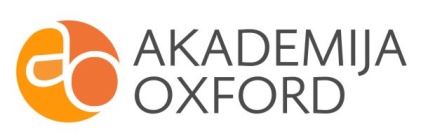 